Об утверждении муниципальной программы «Развитие жилищного строительства и сферы жилищно-коммунального хозяйства в Богатыревском сельском поселении Цивильского района Чувашской Республикина 2016–2020 годы»В целях реализации государственной политики в развитии жилищного строительства и сферы жилищно-коммунального хозяйства на территории Богатыревского сельского поселения Цивильского района Чувашской Республики,   администрация Богатыревского сельского поселения Цивильского района                                                   ПОСТАНОВЛЯЕТ:1. Утвердить муниципальную программу «Развитие жилищного строительства и сферы жилищно-коммунального хозяйства в Богатыревском сельском поселении Цивильского района Чувашской Республики» на 2016 –2020 годы» (прилагается).2. Настоящее постановление опубликовать в периодическом печатном издании «Вестник Богатыревского сельского поселения» и разместить в информационно-телекоммуникационной сети Интернет на официальном сайте администрации Богатыревского сельского поселения Цивильского района Чувашской Республики.3. Настоящее постановление вступает в силу по истечении 7 дней после его официального опубликования в периодическом печатном издании  «Вестник Богатыревского сельского поселения».Глава Богатыревского сельского поселения                                                                           В.П.ИвановПаспорт муниципальной программы «Развитие жилищного строительства и сферы жилищно-коммунального хозяйства в Богатыревском   сельском поселении Цивильского района Чувашской Республики» на 2016–2020 годыПаспорт
подпрограммы «Обеспечение комфортных условий проживания граждан» программы «Развитие жилищного строительства и сферы жилищно-коммунального хозяйства в Богатыревском сельском поселении Цивильского района Чувашской Республики» на 2016 - 2020 годы1. Приоритеты, цели и задачи. Индикаторы достижения целей и задач, срок и этапы реализации подпрограммы.Подпрограмма разрабатывается исходя из приоритетов социально-экономического развития Богатыревского сельского поселения Цивильского района Чувашской Республики, с учетом положений нормативных правовых актов Российской Федерации, Чувашской Республики, Цивильского района Чувашской Республики, государственных программ Российской Федерации, государственных программ Чувашской Республики, муниципальных программ Цивильского района Чувашской Республики, посланий Президента Российской Федерации, Главы Чувашской Республики.Основными целями подпрограммы является создание благоприятных, комфортных условий проживания граждан, создание условий для приведения жилищного фонда в соответствии с санитарными, техническими и иными требованиями, обеспечивающими гражданам комфортные и безопасные условия проживания.Основными задачами подпрограммы являются: улучшение жилищных условий граждан, проживающих в жилых домах с большим износом; строительство объектов инженерной инфраструктуры для земельных участков, предоставленных многодетным семьям для целей жилищного строительства; проектирование, строительство, реконструкция газопроводных сетей и т.д.Подпрограмма позволит снизить количество аварийных ситуаций, угрожающих жизнедеятельности человека, снизить уровень потерь на внутридомовых системах тепло-, водо-, электро-, газоснабжения и будущие эксплуатационные затраты, обеспечить необходимой инженерной инфраструктурой земельные участки, предоставленные многодетным семьям для целей жилищного строительства.Подпрограмма реализуется в 2016 - 2020 годах.2. Обобщенная характеристика основных мероприятий подпрограммы.Выстроенная в рамках настоящей подпрограммы система целевых ориентиров (цели, задачи, ожидаемые результаты) представляет собой четкую согласованную структуру, посредством которой установлена прозрачная и понятная связь реализации отдельных мероприятий с достижением конкретных целей на всех уровнях подпрограммы.3. Обоснование объема финансовых ресурсов, необходимых для реализации подпрограммы.Финансовое обеспечение реализации подпрограммы осуществляется за счет бюджетных ассигнований бюджета Богатыревского сельского поселения Цивильского района Чувашской Республики, а также средств внебюджетных источников.Общий объем финансирования подпрограммы в 2016 - 2020 годах составит 3437 тыс. руб.Планирование бюджетных ассигнований на реализацию подпрограммы в очередном финансовом году и плановом периоде осуществляется в соответствии с муниципальными правовыми актами администрации Богатыревского сельского поселения Цивильского района Чувашской Республики, регулирующими порядок составления проекта бюджета Богатыревского сельского поселения Цивильского района Чувашской Республики и планирование бюджетных ассигнований.Объемы финансового обеспечения реализации подпрограммы за счет средств бюджета Богатыревского сельского поселения Цивильского района Чувашской Республики на очередной финансовый год и плановый период указываются в подпрограмме в соответствии с показателями бюджета Богатыревского сельского поселения Цивильского района Чувашской Республики на очередной финансовый год и на плановый период.4. Управление, реализация и контроль за ходом реализации подпрограммы.Текущее управление реализацией подпрограммы осуществляется ответственным исполнителем – администрацией Богатыревского сельского поселения Цивильского района Чувашской Республики.Контроль за ходом выполнения подпрограммы осуществляет администрация Богатыревского сельского поселения Цивильского района Чувашской Республики.Годовой отчет о ходе реализации и оценке эффективности подпрограммы подлежит размещению на официальном сайте администрации Богатыревского сельского поселения Цивильского района Чувашской Республики в информационно-телекоммуникационной сети "Интернет".Паспорт
подпрограммы «Государственная поддержка строительства жилья» программы «Развитие жилищного строительства и сферы жилищно-коммунального хозяйства в Богатыревском сельском поселении Цивильского района Чувашской Республики» на 2016 - 2020 годы.1.      Содержание проблемы и обоснование необходимости ее решения программными методами. Технико-экономическое (социально-экономическое) обоснование подпрограммы.Обеспечение важнейшей потребности человека - иметь благоустроенное жилье является одной из фундаментальных задач любого правового государства.Подпрограмма разработана с целью обеспечения населения Богатыревского сельского поселения Цивильского района доступным жильем путем реализации механизмов поддержки и формирования финансовых и организационных механизмов оказания государственной поддержки категорий граждан, указанных в Законе Чувашской Республики «О регулировании жилищных отношений» и состоящих на учете в качестве нуждающихся в жилых помещениях.2. Основные цели, задачи и сроки реализации Подпрограммы.Основной целью подпрограммы является обеспечение государственных гарантий граждан в решении жилищной проблемы.Срок реализации подпрограммы - 2016 - 2020 годы.Важнейшие целевые индикаторы и показатели подпрограммы:максимальное осуществление полномочий по ведению учета граждан, проживающих в сельской местности, нуждающихся в жилых помещениях и имеющих право на строительство (приобретение) жилых помещений в сельской местности в рамках устойчивого развития сельских территорий.3.      Ресурсное обеспечение Подпрограммы.Общий объем финансирования за весь период реализации подпрограммы составляет 0,89 тыс. руб. за счет средств республиканского бюджета.В ходе реализации Подпрограммы отдельные мероприятия, объемы и источники финансирования подлежат ежегодной корректировке на основе реальных возможностей республиканского и местного бюджетов.4. Механизм реализации подпрограммы.Механизм реализации подпрограммы состоит в скоординированных действиях органов исполнительной власти Цивильского района Чувашской Республики и органа местного самоуправления поселения по реализации мероприятий, предусмотренных подпрограммой.Финансовое обеспечение реализации подпрограммы заключается в утверждении статей расходов бюджета Богатыревского сельского поселения Цивильского района Чувашской Республики в соответствии с объемами финансирования по годам, необходимыми для выполнения комплекса мероприятий по реализации подпрограммы.Управление реализацией подпрограммы осуществляет администрация Богатыревского сельского поселения, которая обеспечивают согласованность действий по реализации мероприятий подпрограммы, целевое и эффективное использование бюджетных средств.             5. Оценка социальной и экономической эффективности подпрограммы.Успешная реализация подпрограммы позволит создать условия для полного и достоверного учета граждан, проживающих в сельской местности, нуждающихся в жилых помещениях и имеющих право на строительство (приобретение) жилых помещений в сельской местности в рамках устойчивого развития сельских территорий.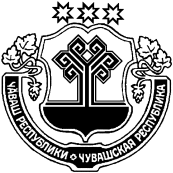 ЧӐВАШ  РЕСПУБЛИКИÇĚРПӲ РАЙОНӖЧУВАШСКАЯ РЕСПУБЛИКА ЦИВИЛЬСКИЙ РАЙОН ПАТĂРЬЕЛ ЯЛ ПОСЕЛЕНИЙĚН АДМИНИСТРАЦИЙĚ ЙЫШĂНУ2016ç.Пуш уйăхĕн 29-мĕшĕ.32   Патӑрьел ялěАДМИНИСТРАЦИЯБОГАТЫРЕВСКОГО СЕЛЬСКОГО ПОСЕЛЕНИЯ ПОСТАНОВЛЕНИЕ«29» марта 2016г.№32  село БогатыревоУТВЕРЖДЕНА                                                 постановлением администрации Богатыревского сельского поселения Цивильского района Чувашской Республики от «29» марта 2016 г. №32 Ответственный исполнитель муниципальной программыАдминистрация Богатыревского сельского поселения Цивильского района Чувашской Республики.Соисполнители муниципальной программыОтдел строительства и развития общественной инфраструктуры администрации Цивильского района Чувашской Республики;Сектор жилищно-коммунального хозяйства администрации Цивильского района Чувашской Республики; Участники муниципальной программыПредприятия строительного и коммунального комплекса;Администрация Богатыревского сельского поселения Цивильского района Чувашской РеспубликиПодпрограммы муниципальной программы«Обеспечение комфортных условий проживания граждан» (приложение № 1);«Государственная поддержка строительства жилья» (приложение № 2).Основные мероприятияОбеспечение деятельности муниципальных учреждений, организаций, осуществляющих функции в сфере жилищно – коммунального хозяйства, оказывающих соответствующие услуги;Содействие благоустройству населенных пунктов в Богатыревском сельском поселении Цивильского района;Государственная поддержка отдельных категорий граждан в приобретении жилья.Цели муниципальной программысоздание условий для развития жилищного сектора экономики и повышения уровня обеспеченности населения Богатыревского сельского поселения Цивильского района Чувашской Республики жильем;создание системы государственной и социально-экономической поддержки молодых семей в решении их жилищной проблемы, обеспечение защиты законных прав молодых граждан, создание условий для укрепления института семьи, повышение уровня рождаемости;обеспечение граждан, проживающих в жилищном фонде, признанном непригодным для постоянного проживания или подлежащим сносу, благоустроенными жилыми помещениями применительно к условиям Богатыревского сельского поселения Цивильского района и отвечающими установленным санитарным и техническим правилам и нормам, иным требованиям законодательства Российской Федерации и законодательства Чувашской Республики;создание эффективных и устойчивых организационных и финансовых механизмов обеспечения земельных участков под жилищное строительство коммунальной инфраструктурой;обеспечение доступности жилья и качества жилищно-коммунальных услуг;повышение качества и энергоэффективности жилищного фонда;совершенствование системы комплексного благоустройства, осуществление мероприятий по поддержанию порядка, архитектурно-художественного оформления и санитарного состояния на территории Богатыревского сельского поселения;создание комфортных условий для деятельности и отдыха жителей поселения и т.д.Задачи муниципальной программыповышение доступности жилья для населения Богатыревского сельского поселения Цивильского района Чувашской Республики;обеспечение безопасной и комфортной среды проживания и жизнедеятельности для граждан;предоставление государственной поддержки на приобретение жилья отдельным категориям граждан;содействие формированию рынка арендного жилья и развитие некоммерческого арендного жилищного фонда для граждан, имеющих невысокий уровень доходов;повышение качества и уровня благоустроенности жилья;расселение жилищного фонда, признанного непригодным для проживания;минимизация потерь, в том числе коммерческих потерь коммунальных ресурсов, за счет введения обязательности расчетов за коммунальные ресурсы по данным общедомовых приборов учета;повышение эффективности мер социальной поддержки населения Чувашской Республики для обеспечения доступности стоимости жилищно-коммунальных услуг;обеспечение надежного, безопасного и эффективного электроснабжения новых улиц (населенных пунктов) в Богатыревском сельском поселении Цивильского района Чувашской Республике;привлечение к осуществлению мероприятий по благоустройству территорий физических и юридических лиц и повышение их ответственности за соблюдение чистоты и порядка;усиление контроля за использованием, охраной и благоустройством территорий.Целевые индикаторы и показатели муниципальной программыстроительство, реконструкция и замена сетей водопроводно-канализационной системы не менее 50% к 2021 году;увеличение доли площади зеленных насаждений на 1 жителя;увеличение доли населенных пунктов охваченных централизованным сбором и вывозом ТБО;полная ликвидация несанкционированных свалок на территории населенных пунктов;благоустройство мест захоронения, расположенных на территории поселения;ремонт и обслуживание линий электроосвещения в населенных пунктах поселения.Срок и этапы реализации муниципальной программы2016–2020 годыОбъемы финансирования муниципальной программы с разбивкой по годам ее реализацииобъем финансирования мероприятий муниципальной программы в 2016–2020 годах составляет 3258,97 тыс. рублей, в том числе:в 2016 году –  638,18 тыс. руб.;в 2017 году –  640,19 тыс. руб.;в 2018 году –  650,2 тыс. руб.;в 2019 году –  660,2 тыс. руб.;в 2020 году –  670,2 тыс. руб.;из них средства:бюджета Богатыревского сельскогопоселения Цивильского района – 3258 тыс. рублей, в том числе:в 2016 году –   638 тыс. руб.;в 2017 году –   640 тыс. руб.;в 2018 году –   650 тыс. руб.;в 2019 году –   660 тыс. руб.;в 2020 году –   670 тыс. руб.;республиканского бюджета Чувашской Республики – 0,97 тыс. руб., в том числе:в 2016 году –   0,18 тыс. руб.;в 2017 году –   0,19 тыс. руб.;в 2018 году –   0,2 тыс. руб.;в 2019 году –   0,2 тыс. руб.;в 2020 году –   0,2 тыс. руб.Объемы бюджетных ассигнований уточняются ежегодно при формировании бюджета Богатыревского сельского поселения Цивильского района Чувашской Республики на очередной финансовый год и плановый период.Ожидаемые результаты реализации муниципальной программысоздать безопасную и комфортную среду проживания и жизнедеятельности населения Богатыревского сельского поселения Цивильского района Чувашской Республики;повысить экологическую безопасность поселения, тем самым улучшить здоровье населения;создание комфортных условий для жизни, работы и отдыха жителей поселения;привитие жителям муниципального образования любви и уважения к своим населенным пунктам, к соблюдению чистоты и порядка на территории сельского поселения.Приложение № 1к муниципальной программе «Развитие жилищного строительства и сферы жилищно-коммунального хозяйства в Богатыревском сельском поселении Цивильского района Чувашской Республики» на 2016 - 2020 годыЗаказчик (инициатор) подпрограммыАдминистрация Богатыревского сельского поселения Цивильского района Чувашской РеспубликиРазработчик подпрограммыАдминистрация Богатыревского сельского поселения Цивильского района Чувашской РеспубликиОтветственный исполнитель подпрограммыАдминистрация Богатыревского сельского поселения Цивильского района Чувашской РеспубликиСоисполнители подпрограммыОтдел строительства и развития общественной инфраструктуры администрации Цивильского района, сектор ЖКХ администрация Цивильского района, предприятия строительного и коммунального комплекса.Основные мероприятияОбеспечение деятельности муниципальных учреждений, организаций, осуществляющих функции в сфере жилищно – коммунального хозяйства, оказывающих соответствующие услуги;Содействие благоустройству населенных пунктов в Богатыревском сельском поселении Цивильского района.Цели подпрограммыСоздание благоприятных, комфортных условий проживания граждан.Создание условий для приведения жилищного фонда в соответствии с санитарными, техническими и иными требованиями, обеспечивающими гражданам комфортные и безопасные условия проживания.Задачи подпрограммыУлучшение жилищных условий граждан, проживающих в жилых домах с большим износом;строительство объектов инженерной инфраструктуры для земельных участков, предоставленных многодетным семьям для целей жилищного строительства;проектирование, строительство, реконструкция газопроводных сетей и т.д.Этапы и сроки реализации подпрограммы2016 - 2020 годыОбъемы средств на финансирование подпрограммыПланируемый объем финансирования подпрограммы составляет 3 258тыс. руб. за счет средств бюджета Богатыревского сельского поселения, в том числе:в 2016 году – 638 тыс. руб.;в 2017 году – 640 тыс. руб.;в 2018 году – 650 тыс. руб.;в 2019 году – 660 тыс. руб.;в 2020 году – 670 тыс. руб.Объемы и источники финансирования подпрограммы уточняются при формировании бюджета Богатыревского сельского поселения Цивильского района Чувашской Республики на очередной финансовый год и плановый период.Ожидаемые результаты реализации подпрограммыРеализация подпрограммы обеспечит:Повышение качества предоставляемых жилищных услуг и улучшение условий проживания граждан;Создание благоприятных условий для привлечения внебюджетных средств на финансирование программы;Повышение надежности работы внутридомовых систем предоставления коммунальных услуг;Создание благоприятных условий для снижения социальной напряженности среди населения;Приведение в соответствие сроков проведения капитального ремонта к нормативам;Внедрение энергосберегающих технологий и приборов коммерческого учета и регулирования энергоресурсов в отремонтированном жилищном фонде.Система организации контроля за исполнением подпрограммыКонтроль за ходом выполнения подпрограммы осуществляет администрация Богатыревского сельского поселения Цивильского района Чувашской Республики.Приложение № 2к муниципальной программе «Развитие жилищного строительства и сферы жилищно-коммунального хозяйства в Богатыревском сельском поселении Цивильского района Чувашской Республики» на 2016 - 2020 годыЗаказчик (инициатор) подпрограммыАдминистрация Богатыревского сельского поселения Цивильского района Чувашской РеспубликиРазработчик подпрограммыАдминистрация Богатыревского сельского поселения Цивильского района Чувашской РеспубликиОтветственный исполнитель подпрограммыАдминистрация Богатыревского сельского поселения Цивильского района Чувашской РеспубликиОсновное мероприятие«Государственная поддержка отдельных категорий граждан в приобретении жилья»Мероприятие Осуществление государственных полномочий Чувашской Республики по ведению учета граждан, нуждающихся в жилых помещениях и имеющих право на государственную поддержку за счет средств республиканского бюджета Чувашской Республики на строительство (приобретение) жилых помещений, регистрации и учету граждан, имеющих право на получение социальных выплат для приобретения жилья в связи с переселением из районов Крайнего Севера и приравненных к ним местностей, по расчету и предоставлению муниципальными районами субвенций бюджетам поселений для осуществления указанных государственных полномочий и полномочий по ведению учета граждан, проживающих в сельской местности, нуждающихся в жилых помещениях и имеющих право на государственную поддержку на строительство (приобретение) жилых помещений в сельской местности в рамках устойчивого развития сельских территорий, за счет субвенции, предоставляемой из республиканского бюджета Чувашской РеспубликиЦели подпрограммыСоздание системы государственной и социально-экономической поддержки категорий граждан, указанных в законе Чувашской Республики «О регулировании жилищных отношений» и состоящих на учете в качестве нуждающихся в жилых помещениях, обеспечение защиты законных прав многодетных семей, создание условий для укрепления института семьи, повышение уровня рождаемости.Задачи подпрограммыРазработка и внедрение в практику правовых, финансовых и организационных механизмов оказания государственной поддержки семьям, нуждающимся в улучшении жилищных условий;Привлечение финансовых ресурсов для обеспечения многодетных семей благоустроенным жильем;Привлечение средств местного и республиканского бюджетов для решения этой проблемы на уровне поселения;Консолидация бюджетных и внебюджетных источников финансированияЭтапы и сроки реализации подпрограммы2016 - 2020 годыОбъемы средств республиканского бюджета Чувашской Республики на финансирование подпрограммыОбщий объем финансирования подпрограммы составит 0,89 тыс. руб. за счет средств республиканского бюджета Чувашской Республики, в том числе по годам:2016 год – 0,18 тыс. руб.;2017 год – 0,19 тыс. руб.;2018 год – 0,2 тыс. руб.;2019 год – 0,2 тыс. руб.;2020 год – 0,2 тыс. руб.